Obst- und Gartenbauverein
               AugsbergAufnahmeantrag                                                                                                                                        Hiermit erkläre ich meinen Beitritt zum Obst- und Gartenbauverein Augsberg und erkenne die Vereinssatzung sowie den von der Mitgliederversammlung festgesetzten Jahresmitgliedsbeitrag von 8,00 €/jährlich (Stand 2022) an.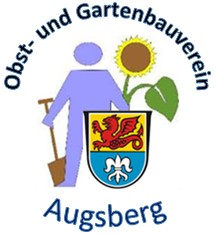 Der Austritt aus dem Verein ist in Textform unter den in der Satzung genannten Bedingungen zu erklären und nur zum Schluss des Geschäftsjahres möglich. Bereits entrichtete Beiträge werden nicht erstattet.Änderungen der Mitgliedschaft (z. B. neue Adresse, neue Bankverbindung) sind dem Verein umgehend mitzuteilen. Persönliche Daten:Bitte auf Seite 2 unterschreiben und SEPA- Lastschriftmandat ausfüllen.Wird vom Verein ausgefülltAufnahme zum 		  durch den Verein bestätigt:      Datum  Ort, Datum				Unterschrift des VereinsvorstandsDatenschutzbestimmungen – Zustimmungserklärung:Ich willige ein, dass der oben genannte Verein als verantwortliche Stelle die in der Beitrittserklärung erhobenen personenbezogenen Daten wie Name, Vorname, Geburtsdatum, Adresse, E-Mail-Adresse, Telefonnummer, Funktion im Verein und Bankverbindung ausschließlich zum Zwecke der Mitgliederverwaltung, des Beitragseinzuges und der Übermittlung von Vereinsinformationen verarbeitet und nutzt. Eine Übermittlung von Daten an den Kreis-, Bezirks- und/oder Landesverband findet nur im Rahmen der in der Satzung festgelegten Zwecke statt. Diese Datenübermittlungen sind notwendig zum Zwecke der Organisation. Eine Datenübermittlung an Dritte außerhalb des Kreis-, Bezirks- und/oder Landesverbandes findet nicht statt. Eine Datennutzung für Werbezwecke findet ebenfalls nicht statt. Bei Beendigung der Mitgliedschaft werden die personenbezogenen Daten gelöscht, soweit sie nicht entsprechend der gesetzlichen Vorgaben aufbewahrt werden müssen. Jedes Mitglied hat im Rahmen der Vorgaben des Bundesdatenschutzgesetzes/der Datenschutzgrundverordnung das Recht auf Auskunft über die personenbezogenen Daten, die zu seiner Person bei der verantwortlichen Stelle gespeichert sind. Außerdem hat das Mitglied im Falle von fehlerhaften Daten ein Korrekturrecht.Ort, Datum 				Unterschrift des Mitglieds/ gesetzlichen VertretersZustimmungserklärung zur Veröffentlichung von Fotos und Filmaufnahmen:Ich willige ein, dass im Rahmen von Veranstaltungen angefertigte Foto- und Filmaufnahmen für Veröffentlichungen, Berichte, in Printmedien, Neuen Medien und auf der Internetseite des Vereines und seinen übergeordneten Verbänden unentgeltlich verwendet werden dürfen. Eine Verwendung der Aufnahmen für andere als die beschriebenen Zwecke oder ein Inverkehrbringen durch Überlassung der Aufnahmen an Dritte außer an den Kreis-, Bezirks- und/oder Landesverband ist unzulässig. Diese Einwilligung ist freiwillig, wird sie nicht erteilt, entstehen keine Nachteile. Sie kann jederzeit mit Wirkung für die Zukunft schriftlich widerrufen werden.Ort, Datum 				Unterschrift des Mitglieds/ gesetzlichen VertretersSEPA-LastschriftmandatObst- und Gartenbauverein Augsberg1. Vorstand
Heinz Pickel
Altensee 692278 IllschwangGläubiger-Identifikationsnummer des Vereins: DE61ZZZ00001996780Mandatsreferenz (z. B. Mitgliedsnummer): ...................................................................wird nach Beitritt schriftlich bekannt gegebenIch ermächtige den Obst- und Gartenbauverein Augsberg
Zahlungen von meinem Konto am 20. März jeden Jahres mittels Lastschrift einzuziehen. 	
Zugleich weise ich mein Kreditinstitut an, die vom Obst- und Gartenbauverein Augsberg auf mein Konto gezogenen Lastschriften einzulösen.Hinweis: Ich kann innerhalb von acht Wochen, beginnend mit dem Belastungsdatum, die Erstattung des belasteten Betrages verlangen. Es gelten dabei die mit meinem Kreditinstitut vereinbarten Bedingungen.Falls Kontoinhaber/in nicht Vereinsmitglied: Diese SEPA-Lastschriftmandat gilt für die Mitgliedschaft von (Name / Vorname): ……………………………………………………... Ort, Datum 				Unterschrift Kontoinhaber/inName, Vorname:Straße, Nr.: PLZ, Ort: Geburtsdatum: Telefon: E-Mail: Vorname, Name (Kontoinhaber/in):Geburtsdatum:Straße, Nr.:PLZ, Ort:Kreditinstitut (Name und Ort):BIC:IBAN: